Gym  Fiche d’inscription 2020-2021NOM : ……………………………………………………………..……………………………..…………… Prénom : …………………………………..………………………………………………………Né(e) le :   ……..……/…………../……………Email :…………………………………………………………………………………….…………………………………………………………………………………………………..………………………………..Adresse :……………………………………………………………………………………………………..……………………………………….………………………………………………………………………Tel : …………………………………………………………………………………..Dossier complet à remettre :Fiche d’inscription remplie et signéeCertificat médical obligatoire pour les nouveaux(validité 3 ans) questionnaire santé pour anciens adhérentsChèque(s) à l’ordre de : AGV Villeneuve (Possibilité 3 chèques maximum.)2 enveloppes timbrées avec adresse (si pas d’adresse mail)Assurance complémentaire   I.A.SPORT+ (10€) : oui            nonATTENTION !  AUCUN  REMBOURSEMENT  POSSIBLE  EN  COURS  D ANNEEJe reconnais avoir pris connaissance du règlement intérieur, des garanties assurances VITAFÉDÉ et du Règlement Général de Protection des Données, affichés en salle et sur le site internet.L’adhérent a un droit d’accès, de modifications, d’effacement des données personnelles ; pour faire valoir ce droit il devra envoyer un e-mail à l’association.Date : ………….………/……………….…/………………..…                                                      Signature :Présidente : 06 29 07 42 62Secrétaire : 06 45 81 12 92Mail : agv.vla@gmail.comSite : www.agvvilleneuve.com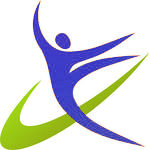 FORFAIT ANNUEL(licence comprise)FORFAIT ANNUEL(licence comprise)FORFAIT ANNUEL(licence comprise)GYM (RANDO et  MARCHE comprises)GYM (RANDO et  MARCHE comprises)GYM (RANDO et  MARCHE comprises)IndividuelCouple ou famille (2personnes)Jeune – de 20 ans ou demandeur d’emploi(sur justificatif)163 €270 €130 €